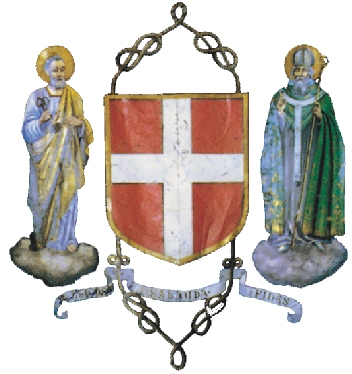 PER CHI NON AVESSE RITIRATO LA FORNITURA GRATUITA ANNUALE DEI SACCHETTI SI PREGA DI RECARSI PRESSO IL COMUNE (UFFICIO TRIBUTI 1° piano a destra)nei giorni di:MARTEDI’ dalle ore 8,30 alle 12,30 e dalle 14,30 alle 15,30SABATO dalle ore 8,30 alle 12,00SI RINGRAZIA PER LA COLLABORAZIONE. (L’Amministrazione Comunale)